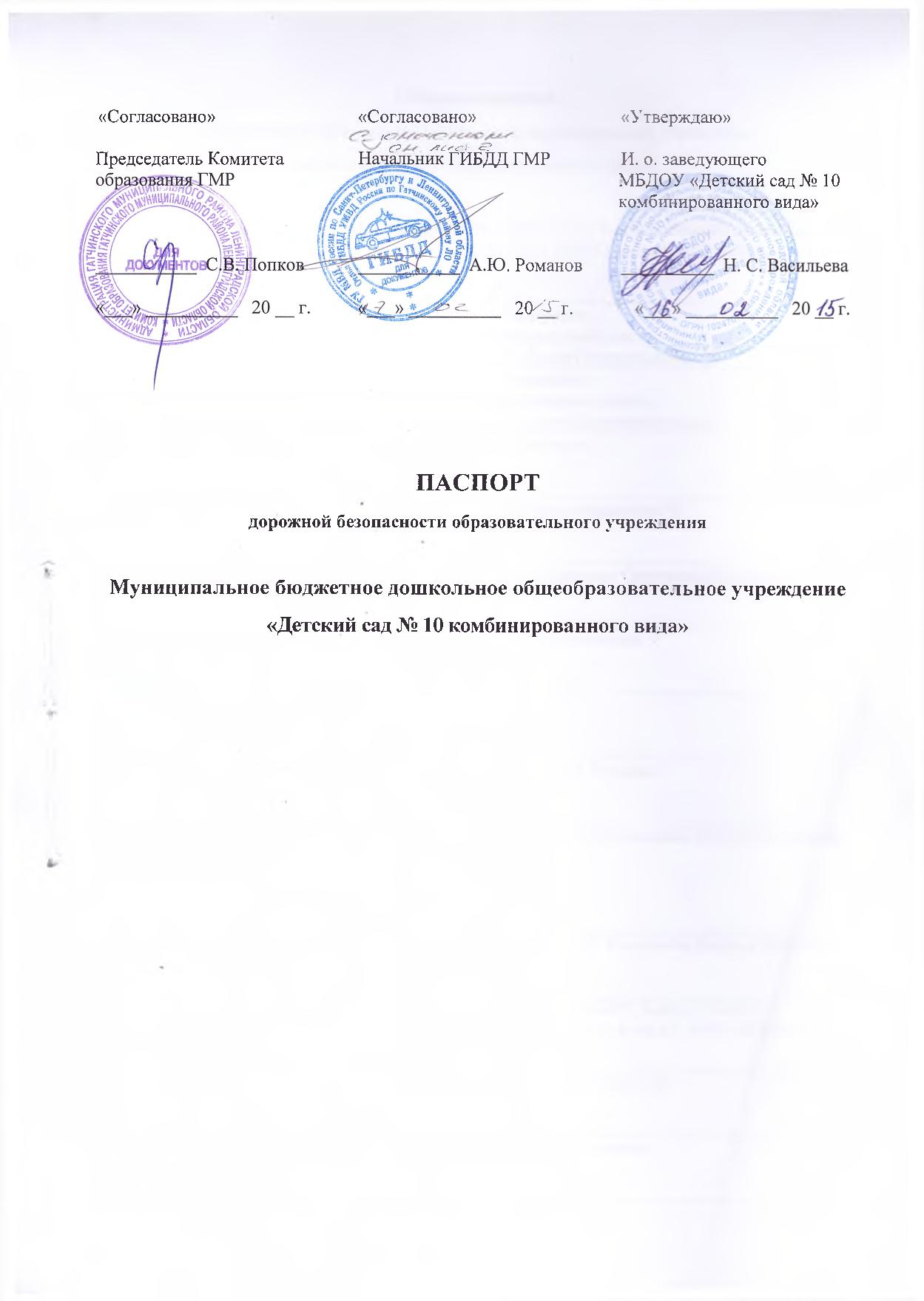 Общие сведенияМуниципальное бюджетное дошкольное образовательное учреждения
«Детский сад № 10 комбинированного вида»И.о. заведующего МБДОУ № 10 - Васильева Наталья Сергеевна 8 (813-71) 3-27-72, e-mail Mbdoul0@gtn.lokos.netСписок эксплуатирующих организаций улично-дорожной сетиГ. ГатчинаМУП «ЖКХ г. Гатчины» - деятельность организации направлена на решение задач по улучшению эксплуатации, капитального и текущего ремонта жилых домов, придомовых территорий, объектов благоустройства, качественного обслуживания населения. (Адрес:188300, Ленинградская область, г. Гатчина, ул. Соборная 1) Диспетчерская служба тел: 8(813- 71) 2-21-36 Факс: (81371) 221-36 Сайт: upravdom.gtn.ru/Дорожная служба «Фиеста» - организация осуществляющая эксплуатацию технических средств организации дорожного движения. (Адрес: 188300, Ленинградская область, г. Гатчина, пр. 25 Октября, д.2а) Диспетчерская служба: тел: 8 (813-71) 22-55-9 факс: 8 (813-71) 2-04-10, сайт: ра-фиеста.рф - для приема заявок по неисправным техническим средствам организации дорожного движения (ТСОДД): светофорам, знакам.ОАО «ЛОЭСК» «Гатчинские городские электрические сети» - организация осуществляющая эксплуатацию уличного освещения. (Адрес: 188300 г. Гатчина ул. Чкалова, д.62) Диспетчерская служба: тел. 8 (813-71) 90-360, http://loesk.ru - для приема заявок по недостаткам уличного освещения.МУП «Водоканал» г. Гатчина - организация осуществляющая эксплуатацию сетей водоснабжения и водоотведения (Адрес: Российская Федерация 188306 Ленинградская область, город Гатчина, Пушкинское шоссе, дом 7) Диспетчерская служба: тел. 8 (813-71) 9-37-15, http://vodokanal.gtn.ru/ office@vodokanal.gtn.ru - для приема заявок по недостаткам сетей водоснабжения и водоотведения (вытекания холодной воды, открытые люки, провалы колодцев).МКП «Спецавтобаза» - Выполняет работы по содержанию и ремонту уличнодорожной сети, содержанию зеленого хозяйства и сбору и вывозу твердых и жидких бытовых отходов. (Адрес: 188300, Ленинградская область, г. Гатчина, Промзона 1) Диспетчерская служба тел.: 8 (813-71) 308-50 Факс: 8 (813-71) 308-50МУП «Тепловые сети» г. Гатчина - организация осуществляющая эксплуатацию тепловых сетей (Адрес: 188304, г. Гатчина, ул. Володарского, д. 6,) Диспетчерская служба: тел.8 (813-71) 9-44-93 http://www.tsgtn.ru - для приема заявок по недостаткам сетей МУП «Тепловые сети» г. Гатчина (вытекание горячей воды).МБУ "Управление благоустройства и дорожного хозяйства" - осуществляет следующие виды деятельности: удаление сточных вод, отходов, уборка территории, разметка на автомобильных дорогах и аналогичная деятельность. (Адрес: 188300, Ленинградская Область, г. Гатчина, ул. Индустриальная, д.28) Диспетчерская служба: тел. 8 (813-71) 3-08-50I. План-схемы ОУСхема организации дорожного движения в непосредственной близости от образовательного учреждения с размещением соответствующих технических средств, маршруты движения детей и расположение парковочных мест.Схема организации движения я транспортных средств к местам погрузки/разгрузки и рекомендуемых безопасных путей передвижения детей по территории образовательного учреждения.Список и маршруты движения организованных групп детей от ОУ к наиболее часто посещаемым объектам в ходе учебного процесса (парк, Лицей № 3)II. ПриложенияПриложение 1.Список наиболее часто посещаемых объектов в ходе учебного процесса Приложение 2. Памятка для администрации ДОУПерспективный план работы МБДОУ «Детский сад №10 комбинированного вида» г.Гатчина по предупреждению детского дорожно-транспортного травматизма и воспитанию навыков безопасного поведения на улицах и дорогах на 2014-2015 учебный Приложение 3.Инструкция для воспитателей по предупреждению детского ДТТ. Приложение 4. Консультация для родителей.Приложение 5. Целевые прогулки как форма профилактики детского дорожно- транспортного травматизма.Приложение 6 Организационно-педагогические условия, способствующие эффективной организации педагогического процесса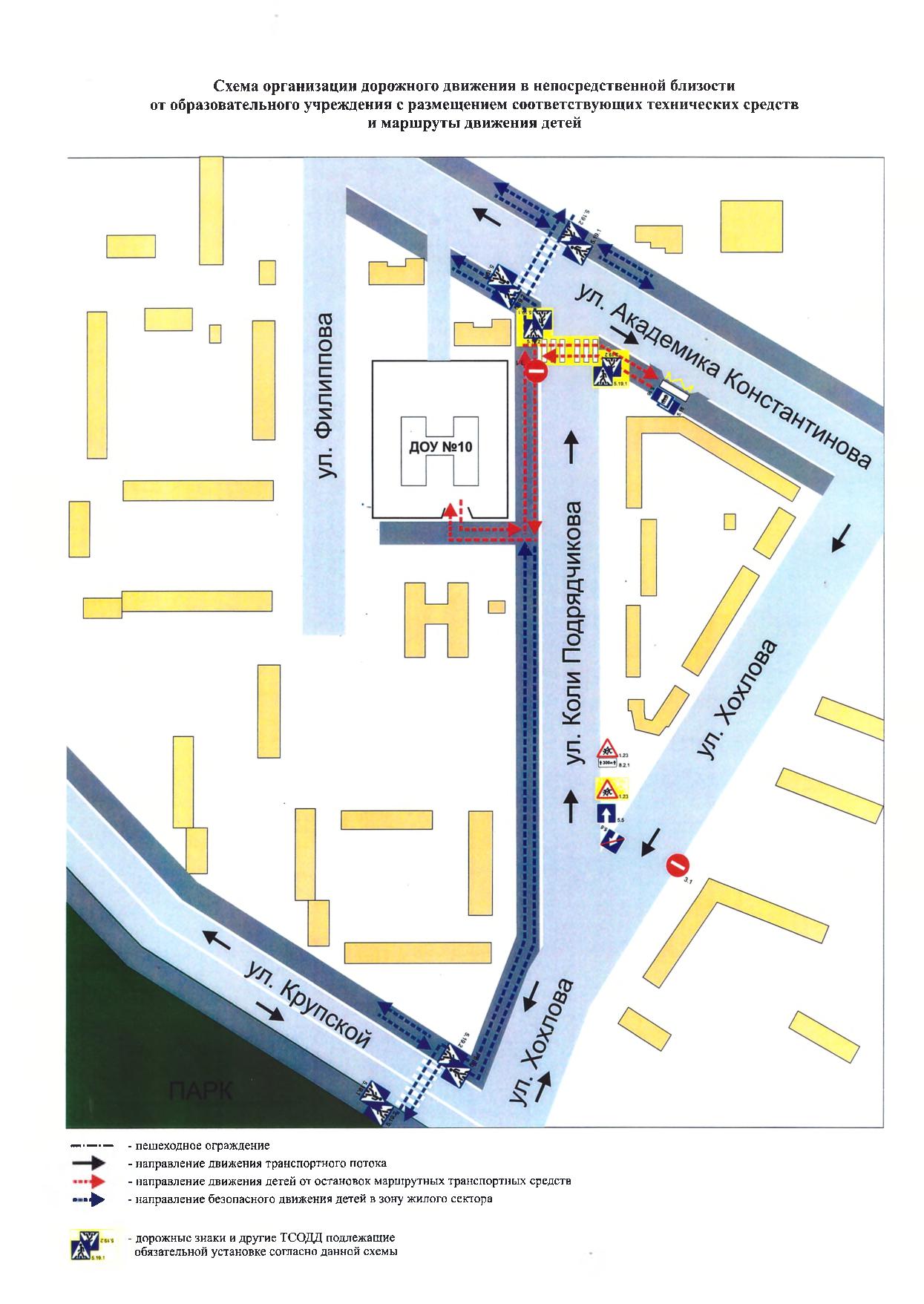 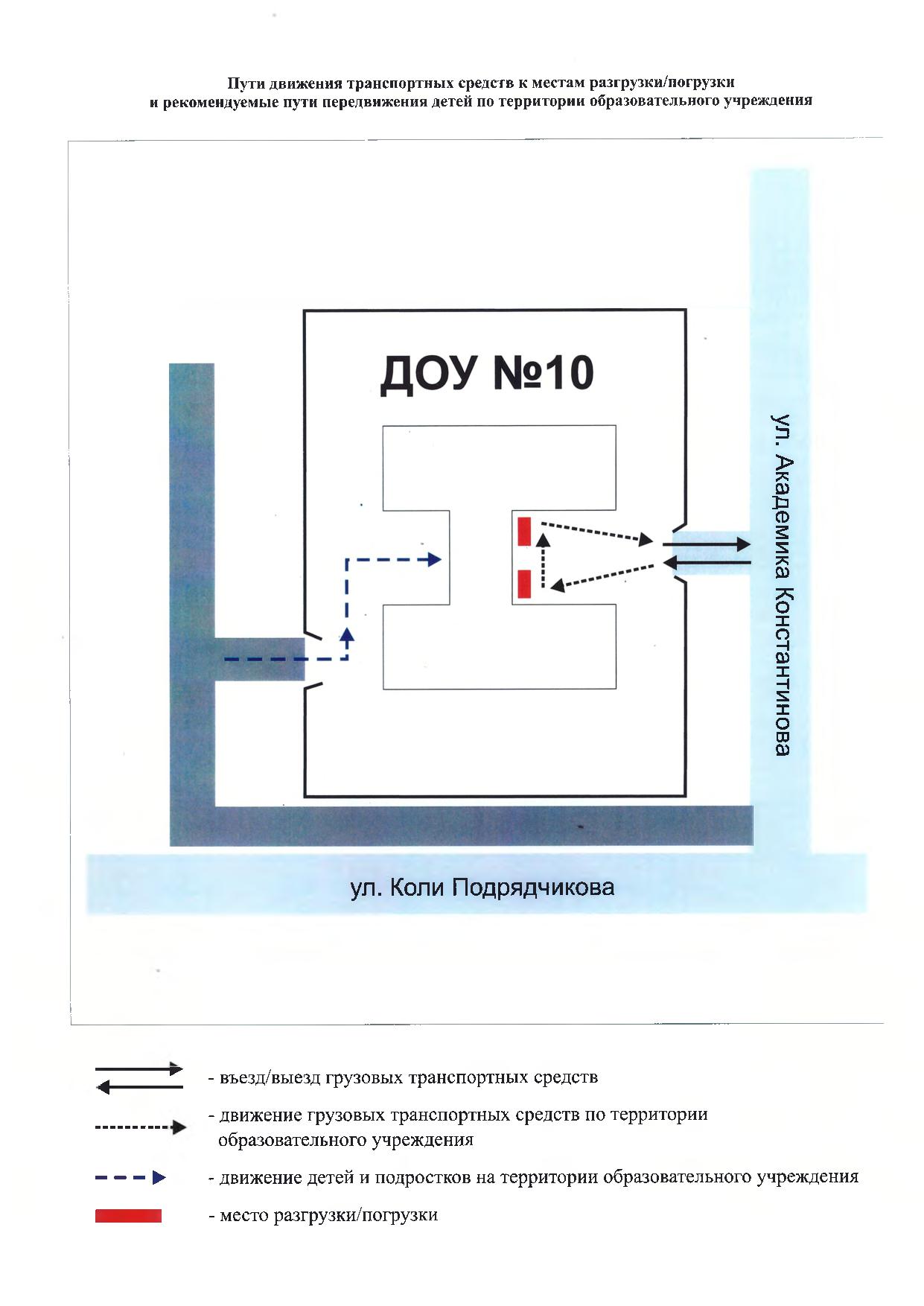 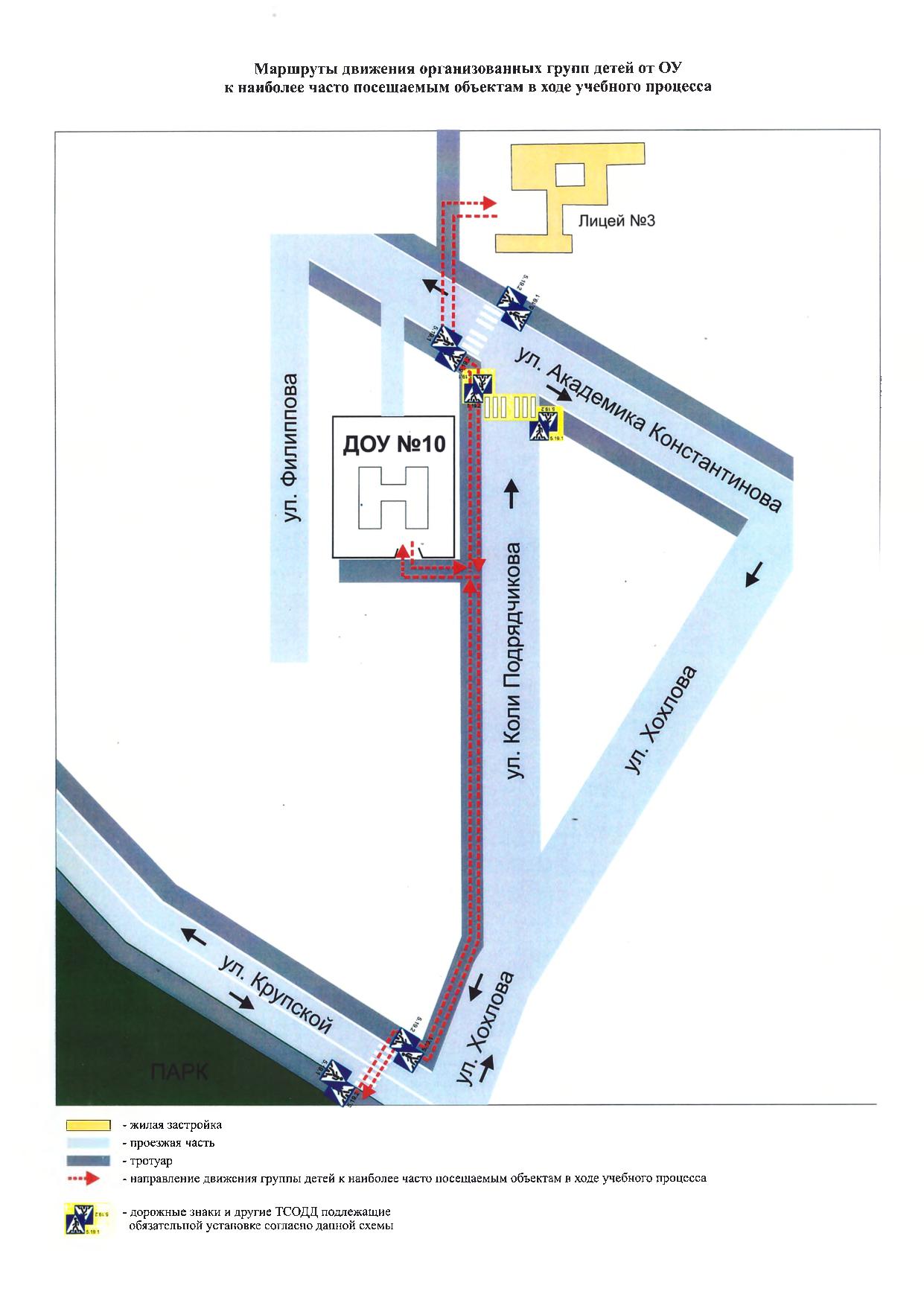 Список наиболее часто посещаемых объектов в ходе учебного процесса.Дворцовый парк Гатчины. Маршрут от ОУ до Березовых ворот по ул. Коли Подрядчикова.Гатчинский Лицей № 3, г. Гатчина, ул. Коли Подрядчикова, д. 9. Маршрут от ОУ по ул. Коли Подрядчикова.Центр информационных технологий, г. Гатчина, ул. Рощинская, д. 19.ПАМЯТКА ДЛЯ АДМИНИСТРАЦИИ
ДОШКОЛЬНОГО ОБРАЗОВАТЕЛЬНОГО УЧРЕЖДЕНИЯПри планировании мероприятий должны быть предусмотрены:Работа с субъектами воспитательного процесса: воспитателями, родителями по оказанию им методической помощи в проведении разнообразных форм проведения мероприятий по изучению Правил дорожного движения.Активизация работы по предупреждению несчастных случаев с детьми на улице, в каждой возрастной группе организация работы по разъяснению среди .дошкольников Правил поведения в общественных местах и предупреждению нарушений Правил дорожного движения.Создание и оборудование уголков по безопасности движения, изготовление стендов, макетов улиц, перекрестков, светофоров, разработка методических, Дидактических материалов и пособий для занятий с дошкольниками.Создание специальных атрибутов для занятий в группе для практических занятий по Правилам дорожного движения.Работа с родителями по разъяснению Правил дорожного движения, проведение разных форм: собрания, конференции, совместные игровые программы, выставки-конкурсы творческих работ (рисунки, поделки).7. Пропаганда Правил дорожного движения через СМИ, видеофильмы, участие в городских творческих конкурсах (рисунки, плакаты, совместные работы детей и родителей, конспекты тематических уроков и занятий; методических разработок по проведению игровых программ, викторин, игр и др.). Оформление методической копилки по организации и проведению месячника по профилактике детского дорожно-транспортного травматизма. Постоянный контакт администрации дошкольного образовательного учреждения с инспектором ОГИБДД ОМВД - необходимое условие плодотворной работы по изучению Правил дорожного движения и профилактики детского дорожно-транспортного травматизма.Перспективный план работыМБДОУ «Детский сад № 10 комбинированного вида» г. Гатчина
по предупреждению детского дорожно-транспортного травматизма и
воспитанию навыков безопасного поведения на улицах и дорогахна 2014-2015 учебный год.ИНСТРУКЦИЯ ДЛЯ ВОСПИТАТЕЛЕЙ ПО ПРЕДУПРЕЖДЕНИЮ
ДЕТСКОГО ДОРОЖНО - ТРАНСПОРТНОГО ТРАВМАТИЗМАПравила, изложенные в данной инструкции, предлагаются к обязательному исполнению.• Отправляясь на экскурсию или на прогулку по улицам города, зоспитатель обязан точно знать число детей, которых он берет с собой (обязательно сделать пометку в журнале инструктажа). Оставшиеся по каким - либо причинам дети в детском саду, по указанию заведующего находятся под присмотром определенного сотрудника.Группы детей разрешается водить только по тротуару (а не по дороге вдоль тротуара). Нужно следить, чтобы дети шли строго по двое, взявшись за руки.Дети очень любознательны, в пути они могут увлечься каким-либо привлекательным объектом, отстать или уклониться в сторону. Поэтому группу детей всегда должны сопровождать двое взрослых: один идет впереди, другой - сзади.Переходить через улицу надо на перекрестках или в местах, где имеются знаки перехода, по пешеходным дорожкам и при зеленом сигнале светофора.Переходить через улицу надо не спеша, спокойным ровным шагом.Переходить через улицу надо напрямик (а не наискось), потому что это ближайший путь на противоположную сторону.При переходе улицы на перекрестке надо обращать внимание не только на зеленый сигнал светофора, но и на приближающийся транспорт. Прежде чем сойти с тротуара, необходимо пропустить машины.В тех местах, где нет тротуара, надо ходить по левой стороне, навстречу транспорту, и при его приближении уступать ему место, отходя к краю дороги.Воспитателям нужно брать с собой красный флажок, и в случае, когда дети не успели перейти улицу, поднятием вверх флажка дать сигнал водителю остановиться и пропустить остальных детей.Большое значение имеет обучение детей правилам уличного движения. Это следует делать систематически и настойчиво, сообразуясь с особенностями детского возраста.Каждый воспитатель должен хорошо знать правила дорожного движения, чтобы со знанием преподать их детям.Консультация для родителей.Консультация для родителей.Причины детского дорожно-транспортного травматизма.Неумение наблюдать.Невнимательность.Недостаточный надзор взрослых за поведением детей.Рекомендации по обучению детей ПДД.При выходе из дома.Если у подъезда дома возможно движение, сразу обратите внимание ребенка, нет ли приближающегося транспорта. Если у подъезда стоят транспортные средства или растут деревья, приостановите свое движение и оглядитесь - нет ли опасности.При движении по тротуару.Придерживайтесь правой стороны.Взрослый должен находиться со стороны проезжей части.Если тротуар находится рядом с дорогой, родители должны держать ребенка за руку.Приучите ребенка, идя по тротуару, внимательно наблюдать за выездом машин со двора.Не приучайте детей выходить на проезжую часть, коляски и санки везите только по тротуару.Готовясь перейти дорогуОстановитесь, осмотрите проезжую часть.Развивайте у ребенка наблюдательность за дорогой.Подчеркивайте свои движения: поворот головы для осмотра дороги. Остановку для осмотра дороги, остановку для пропуска автомобилей.Пр иложение  5Целевые прогулки как форма профилактики детского дорожно- транспортного травматизма.Педагоги должны помнить, что в процессе обучения детей Правила дорожного движения нельзя ограничиваться лишь	с лс ве: ны миобъяснениями. Значительное место должно быть отведено практике:кн : формам обучения: наблюдению, экскурсиям, целевым прогулкам. в: вре - которых дети могут изучать на практике правила для пешеходов. на' : тать дорожное движение, закреплять ранее полученные знания по править:-:: л поведению на дороге. Очень интересной формой профилактики лете: :гс дорожно-транспортного травматизма являются целевые прогулки с воспитанниками детского сада.Целевые прогулки направлены на закрепление дошкольниками знаний, полученных на занятиях по ПДД в группах. В каждой из возрастных грунт целевые прогулки по обучению ребенка правильному поведению в дорожных ситуациях предусматривают свои задачи, темы и периодичность проведения.Так, организуя целевые прогулки по профилактике детского дорожно- транспортного травматизма в младшей группе, воспитателю необходимо обратить внимание детей на работу светофора, на разные виды транспорта: легковые, грузовые автомобили, автобусы, трамваи. В процессе наблюдения учить различать и называть кабину, колеса, окна, двери. Учить отвечать на вопросы, а также наблюдать за играми “в улицу” старших детей.Примерная тематика целевых прогулокМладше-средняя группа:знакомство с дорогой;наблюдение за работой светофора;наблюдение за транспортом;пешеходный переход.знакомство с дорогой;сравнение легкового и грузового автомобилей;наблюдение за светофором;правила перехода проезжей части по регулируемому пешеходному переходу.Старше-подготовительная группа::элементы дороги;правила поведения на дороге;наблюдение за транспортом;прогулка пешехода;Организационно-педагогические условия, способствующие
эффективной организации педагогического процесса.К организационно-педагогическим условиям способствующее эффективной организации педагогического процесса относятся:создание и организация системы непрерывной подготовки дошкольников к безопасному поведению на дорогах;специальную подготовку воспитателей по основам безопасности дорожного движения и технологии обучения детей безопасному поведению на дороге и в транспорте;наличие необходимой учебно-методической базы и материально- технического обеспечения учебного процесса;организацию учебного процесса в общем плане работы МБДОУ;постоянное взаимодействие с социально-педагогической средой при организации и проведении мероприятий, направленных на подготовку дошкольников к безопасному поведению на дорогах (семьи воспитанников, ГИБДД, детские сады района, города, спортивные секции, кружки и клубы по месту жительства и т.д.);создание в МБДОУ уголков безопасности дорожного движения и соответствующее оборудование.Организация процесса непрерывной подготовки дошкольников к безопасному поведению на дороге может быть эффективной лишь при соблюдении следующих принципов:непрерывности, систематичности и последовательности обучения;наглядности и доступности;• единства теории и практики обучения и воспитания;учета возрастных и индивидуальных особенностей детей;ведущей роли воспитателя при самостоятельности и активности воспитанников;сотрудничества воспитанников в процессе обучения.При.этом воспитатель должен знать:физиологические и психические качества, имеющие первостепенное значение для безопасного передвижения по дороге;факторы, влияющие на психофизическое состояние ребенка на дороге;наиболее распространенные ошибки пешеходов-детей, связанные с незнанием собственных возможностей;понятие «риск» и связанные с ним особенности поведения детей на дороге;психофизиологические различия в поведении детей и взрослых на дороге;психофизиологические различия в поведении мальчиков и девочек на дороге;особенности поведения детей дошкольного возраста во дворах, на дорогах и за городом;наиболее распространенные ошибки пешеходов, связанные с незнанием психологии водителей;методы работы по предупреждению детского дорожно-транспортного травматизма;факторы, влияющие на результативность занятий по ПДД;методические приемы, используемые на занятиях по ПДД и их специфику;учебные, наглядные и методические пособия, ситуационные и другие практико-ориентированные методы обучения;основные причины нарушения ПДД детьми;типичные ошибки детей на дороге,основные места и время дорожно-транспортных происшествий с детьми;особенности дорожной обстановки в зависимости от времени года и суток.Юридический адрес ОУРоссийская Федерация188308 Ленинградская областьГ. Гатчина, ул. Коли Подрядчикова, д.8Фактический адрес ОУРоссийская Федерация188308 Ленинградская областьГ. Гатчина, ул. Коли Подрядчикова, д.8e-mail (адрес эл. почты)Mbdoul0@gtn.lokos.net сайт ОУhttp://gtn.lokos.net/mdou/index.php/mdou-detskij-sad-10.htmlРуководитель ОУИ.о. заведующего Наталья Сергеевна Васильева 8(813-71)3-27-72Заместитель руководителя по УР или УВРВасильева Наталья Сергеевна 8-911-254-22-14Заместитель руководителя по ВРЗаместитель руководителя по АХЧКолюбакина Светлана Юрьевна 8-905-209-72-38Ответственные за мероприятия по профилактике детского травматизма в ОУ:Заместитель зав. по УВР Васильева Наталья Сергеевна 8-911-254-22-14Специалист ОУ, отвечающий за вопросы охраны трудаЗаместитель зав. по УВР Васильева Наталья Сергеевна 8-911-254-22-14Специалист отдела образования, курирующий вопросы профилактики ДДТТБаум Н.Я. 8 (813-71) 9-64-57; 8-962-719-65-83 Михайлов С. В. 8 (813-71) 9-64-67; 8-921-920-42-03Ответственные от ГосавтоинспекцииПлатонова О. В. 8-931-306-50-30Ответственный работник дорожного хозяйства Гатчинского муниципального района:Г арбуз Александр Николаевич 8 (813-71)22-806Количество учащихся278 человекРасписание  занятий в ОУУроки:с 7.00 по 19.00Расписание  занятий в ОУВнеурочные занятия: с поНаличие стендов по БДДНетНаличие уголков по БДДДа, в 11 группах детского садаНаличие схемы безопасных маршрутов к образовательному учреждениюНетНаличие кабинета по БДДНетНаличие автогородка (площадки) поБДДНетНаличие кружка по автоделу, азтошколы на базе ОУНетНаличие кружка(-ов) по БДДНетНаличие отряда ЮИДНетНаличие радиоузлаНетНаличие школьного печатного издания (газета, журнал, листовка)НетНаличие автобуса в ОУНетНаличие автотранспорта (кроме автобусов) в ОУНет№п/пМероприятияСрокисполненияИсполнитель1Инструктивно-методическая консультация с педагогическими работниками по методике проведения образовательной деятельности с детьми по ПДД.СентябрьЗам. зав. по УВРВасильеваН.С.2Изучение ПДД с воспитанниками согласно программеВ течение годаВоспитатели3Вести накопительную папку по профилактике ДТТВ течение годаЗам. зав. по УВР,воспитатели4Составить методические разработки по обучению детей правилам дорожного движения.СентябрьЗам. зав. по УВР5В группах обновить уголки по изучению правил дорожного движенияСентябрьВоспитатели6Провести консультацию для воспитателей «Организация занятий по обучению дошкольников безопасному поведению на улице»октябрьЗам. зав. по УВР7Провести консультацию для воспитателей «Методика построения системы работы по изучению дошкольниками правил дорожного движения»ДекабрьЗам. зав. по УВР8Провести консультацию для воспитателей «Игра как ведущий метод обучения детей безопасному поведению на дорогах».ФевральЗам. зав. по УВР9«Целевые прогулки как форма профилактики детского дорожно- транспортного травматизма»АпрельЗам. зав. по УВР10Оформить уголок безопасности дорожного движения для родителей в группахВ течение годаВоспитатели11Принимать активное участие в городских мероприятиях по предупреждению детского дорожно-транспортногоВ течение годаЗам. зав. по УВР,воспитателитравматизма.12Провести родительские собрания, анкетирование родителей по обучению детей ПДД и профилактике дорожно- транспортного травматизмаОктябрь,апрельВоспитатели13Тематическая образовательная деятельность, беседы, развлечения по правилам безопасности дорожного движения с воспитанникамиВ течение годаВоспитатели,муз.руководитель15Выставка детских творческих работ по безопасности дорожного движенияАпрельВоспитатели16Приобретение дидактических игр, пособий, методической литературы по ПДДВ течении годаЗам. зав. по УВР ,воспитатели